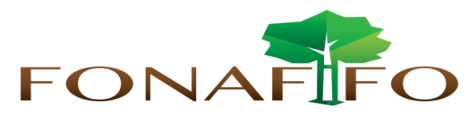 Fondo Nacional de Financiamiento  ForestalJunta DirectivaSesión Extraordinaria N°02-2018, lunes 03 de diciembre de 2018, hora 11:00 a.m. AGENDALectura y aprobación de la agenda del díaModificación Presupuestaria N°3-2018Puntos variosExpedientes llamados a audienciaPropuesta de fechas para la recepción de las solicitudes de ingreso al PSA 2019Propuesta sesiones virtuales de Junta Directiva